УфИПС – филиал СамГУПС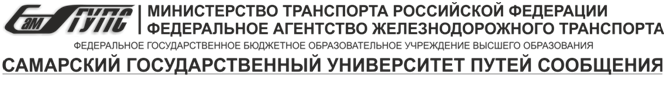 РАБОЧАЯ ПРОГРАММА УЧЕБНОЙ ДИСЦИПЛИНЫОУД.08 АСТРОНОМИЯ 08.02.10 Строительство железных дорог, путь и путевое хозяйство23.02.06  Техническая эксплуатация подвижного состава железных дорогБазовая подготовка среднего профессионального образованияУфа2022СОДЕРЖАНИЕ1. ОБЩАЯ ХАРАКТЕРИСТИКА РАБОЧЕЙ ПРОГРАММЫ УЧЕБНОЙ ДИСЦИПЛИНЫОУД.08 АСТРОНОМИЯ1.1. Место дисциплины в структуре основной профессиональной     образовательной программы:Учебная дисциплина ОУД.08. Астрономия является обязательной  учебной дисциплиной  общеобразовательного цикла учебного плана, относится  к предметной области «Естественные науки». Программа  разработана  на основании ФГОС среднего общего образования  (утв. Приказом Минобразования и науки РФ от 17.05.2012 №413) с учетом примерной  основной образовательной программой среднего общего образования, одобренной решением федерального УМО по общему образованию (протокол от 28 июня . №2/16-з) 1.2. Цель и планируемые результаты освоения дисциплины:Основной целью изучения курса является подготовка к выполнению различных заданий по астрономии,с одной стороны, и, применение основных методов познания (наблюдения, описания, измерения, эксперимента) для изучения различных сторон окружающей действительности – с другой.Целями изучения астрономии на данном этапе обучения являются:  - осознание принципиальной роли астрономии в познании фундаментальных законов природы и формировании современной естественнонаучной картины мира;  приобретение знаний о физической природе небесных тел и систем, строении и эволюции Вселенной, пространственных и временных масштабах Вселенной, наиболее важных астрономических открытиях, определивших развитие науки и техники;  - овладение умениями объяснять видимое положение и движение небесных тел принципами определения местоположения и времени по астрономическим объектам, навыками практического использования компьютерных приложений для определения вида звездного неба в конкретном пункте для заданного времени;  - развитие познавательных интересов, интеллектуальных и творческих способностей в процессе приобретения знаний по астрономии с использованием различных источников информации и современных информационных технологий; - использование приобретенных знаний и умений для решения практических задач повседневной жизни;  формирование научного мировоззрения;  формирование навыков использования естественнонаучных и особенно физико-математических знаний для объективного анализа устройства окружающего мира на примере достижений современной астрофизики, астрономии и космонавтики.1.3. Цели и задачи учебной дисциплины - требования к результатам освоения учебной дисциплины:В рамках программы учебной дисциплины планируется освоение обучающимися следующих результатов:В рамках программы учебной дисциплины реализуется программа воспитания, направленная на формирование  следующих личностных результатов(дескриптеров):ЛР 2 - Проявляющий активную гражданскую позицию, демонстрирующий приверженность принципам честности, порядочности, открытости, экономически активный и участвующий в студенческом и территориальном самоуправлении, в том числе на условиях добровольчества, продуктивно взаимодействующий и участвующий в деятельности общественных организаций.ЛР 4 - Проявляющий и демонстрирующий уважение к людям труда, осознающий ценность собственного труда. Стремящийся к формированию в сетевой среде личностно и профессионального конструктивного «цифрового следа». ЛР 23 -Получение обучающимися возможности самораскрытия и самореализация личности. ЛР 30 - Осуществляющий поиск и использование информации, необходимой для эффективного выполнения различных задач, профессионального и личностного развития.1.4. Количество часов, отведенное на освоение рабочей программы учебной дисциплины:максимальной учебной нагрузки обучающегося 54 часа, в том числе: - обязательной аудиторной учебной нагрузки обучающегося 36 часов; - самостоятельной работы обучающегося 18 часов. 2. СТРУКТУРА И СОДЕРЖАНИЕ УЧЕБНОЙ ДИСЦИПЛИНЫ2.1. Объем учебной дисциплины и виды учебной работы2.2. Тематический план и содержание учебной дисциплины (УП)3. УСЛОВИЯ РЕАЛИЗАЦИИ ПРОГРАММЫ ДИСЦИПЛИНЫ 3.1. Требования к минимальному материально-техническому обеспечениюРеализация программы дисциплины требует наличия учебного кабинета; Оборудование учебного кабинета:- посадочные места по количеству обучающихся;- рабочее место преподавателя;- комплект учебно-наглядных пособий по дисциплине «Астрономия»;- демонстрационные модели физических процессов и явлений;-оборудование необходимое для выполнения лабораторных работ и физического практикума.Технические средства обучения:- компьютер с лицензионным программным обеспечением и мультимедийный проектор, и проекционный экран.3.2. Информационное обеспечение обученияОсновные источники для обучающихся:1. Астрономия. (СПО). Учебник : учебник / О.В. Логвиненко. — Москва :КноРус, 2019. — 263 с. — ISBN 978-5-406-06716-1Дополнительные источники для обучающихся:Воронцов-Вельяминов Б. А., Страут Е. К. учебник «Астрономия. Базовый уровень. 11 класс». М.: Дрофа, 2018г;Логвиненко, О.В. Астрономия. Практикум : учебно-практическое пособие / Логвиненко О.В. — Москва : КноРус, 2020. — 245 с. — (СПО). — ISBN 978-5-406-07690-3. — URL: https://book.ru/book/933714. — Текст : электронный.Логвиненко, О.В. Астрономия еПриложение : учебник / Логвиненко О.В. — Москва : КноРус, 2020. — 263 с. — (СПО). — ISBN 978-5-406-00329-9. — URL: https://book.ru/book/934186Основные источники для преподавателя:Приказ Минобрнауки России от 07.06.2017 №506 «О внесении изменений в федеральный компонент государственных образовательных стандартов начального общего, основного общего и среднего (полного) общего образования, утвержденный приказом Министерства образования Российской Федерации от 5 марта 2004 г. №1089».Воронцов-Вельяминов Б. А., Страут Е. К. учебник «Астрономия. Базовый уровень. 11 класс». М.:Дрофа,2018г.Программа: Астрономия. Базовый уровень. 11 класс : учебно-методическое пособие / Е. К. Страут. — М. : Дрофа,2018.Методическое пособие к учебнику Б. А. Воронцова-Вельяминова, Е. К.Страута«Астрономия. Базовый уровень. 11 класс» / Е. К. Страут. — М. : Дрофа, 2013.Астрономия. 11 класс. Методическое пособие к учебнику Б. А. Воронцова-Вельяминова, Е. К. Страута «Астрономия. Базовый уровень. 11 класс» /М. А. Кунаш. — М. : Дрофа,2018.Галузо И.В., Голубев В.А., Шимбалев А.А. «Астрономия. 11 класс. Практические работыи тематические задания» Аверсэв,2014.Дополнительные источники для преподавателяЧаругин В.М Учебник «Астрономия. 10-11 классы.» . М.: Сфера,2018.Интернет-ресурсы:1. Астрофизический портал. Новости астрономии. http://www.afportal.ru/astro2. Вокруг света. http://www.vokrugsveta.ru3. Всероссийская олимпиада школьников по астрономии. http://www.astroolymp.ru4. Государственный астрономический институт им. П. К. Штернберга, МГУ. http://www.sai.msu.ru5. Интерактивный гид в мире космоса. http:// spacegid.com 6. МКС онлайн. http://mks-onlain.ru7. Обсерватория СибГАУ. http://sky.sibsau.ru/index.php/astronomicheskie-sajty8. Общероссийский астрономический портал. http://астрономия.рф9. Репозиторий Вселенной. http://space-my.ru10. Российская астрономическая сеть. http://www.astronet.ru11. Сезоны года. Вселенная, планеты и звезды. http://сезоны-года.рф/планеты%20и%20звезды12. ФГБУН Институт астрономии РАН. http://www.inasan.ru13. Элементы большой науки. Астрономия. http://elementy.ru/astronomy4. Контроль и оценка результатов освоения УЧЕБНОЙ Дисциплины1. Паспорт рабочей программы учебной дисциплины42. Структура и содержание учебной дисциплины103 Характеристика основных видов деятельности обучающихся.  Контроль и оценка результатов освоения учебной дисциплины174. Учебно-методическое и материально-техническое обеспечение программы  учебной дисциплины225. Информационное обеспечение обучения23Личностные:Метапредметные:Предметные:Л.1. сформированность научного мировоззрения,соответствующего современному уровню развития астрономической науки;М.1.умение использовать при выполнении практических заданий по астрономии такие мыслительные операции, как постановка задачи, формулирование гипотез, анализ и синтез, сравнение, обобщение, систематизация, выявление причинно-следственных связей, поиск аналогов, формулирование выводов для изучения различных сторон астрономических явлений, процессов, с которыми возникает необходимость сталкиваться в профессиональной сфере; П.1.  сформированность представлений о строении Солнечной системы, эволюции звезд и Вселенной, пространственно-временных масштабах Вселенной;Л.2. устойчивый интерес к истории и достижениям в области астрономии;М.2.владение навыками познавательной деятельности, навыками разрешения проблем, возникающих при выполнении практических заданий по астрономии;П.2. понимание сущности наблюдаемых во Вселенной явлений;Л.3. умение анализировать последствия освоения космического пространства для жизни и деятельности человека.М.3.умение использовать различные источники по астрономии для получения достоверной научной информации, умение оценить ее достоверность;П.3. владение основополагающими астрономическими понятиями, теориями, законами и закономерностями, уверенное пользование астрономической терминологией и символикой;Л.4понимание принципиальной роли астрономии в познании фундаментальных законов природы и современной естественнонаучной картины мира;М.4.владение языковыми средствами: умение ясно, логично и точно излагать свою точку зрения по различным вопросам астрономии, использовать языковые средства, адекватные обсуждаемой проблеме астрономического характера, включая составление текста и презентации материалов с использованием информационных и коммуникационных технологий;П.4. сформированность представлений о значении астрономии в практической деятельности человека и дальнейшем научно-техническом развитии;Л.5сформированность знаний о физической природе небесных тел и систем, строения и эволюции Вселенной, пространственных и временных масштабах Вселенной; М.5анализировать и представлять информацию в различных видах; П.5осознание роли отечественной науки в освоении и использовании космического пространства и развитии международного сотрудничества в этой области;Л.6умение применять приобретенные знания для решения практических задач повседневной жизниМ.6публично представлять результаты собственного исследования, вести дискуссии, доступно и гармонично сочетая содержание и формы представляемой информации; П.6владение основными методами научного познания, используемыми в астрономии: наблюдение, описание, измерение, эксперимент.Вид учебной работы Объем часовМаксимальная учебная нагрузка (всего) 54Обязательная аудиторная учебная нагрузка (всего) 36в том числе:в том числе:лабораторные занятия -практическое обучение (практические занятия)8контрольные работы -Самостоятельная работа обучающегося (всего) 18Итоговая аттестация в форме  дифференцированного зачета Итоговая аттестация в форме  дифференцированного зачета Наименование разделов и темСодержание учебного материала и формы организации деятельности обучающихсяОбъем часовКоды Л,М,П результатов, формированию которых способствует элементпрограммы12341.ВведениеЧто изучает астрономия. Наблюдения — основа астрономииСодержание учебного материала3/2/1Л1-Л6М1- М6П1-П6ЛР 2, 4, 23, 30Тема № 1. Что изучает астрономия. Астрономия, ее связь с другими науками. Наблюдения – основа астрономии. Особенности астрономических методов исследования. Телескопы и радиотелескопы2Л1-Л6М1- М6П1-П6ЛР 2, 4, 23, 30Самостоятельная работа обучающихся: Конспект Индивидуальные задание: Сделать карту звездного неба и подготовка доклада на тему: «Астрономия, ее связь с другими науками». Подготовка сообщений на темы по выбору: Астрономия на службе  железнодорожного транспорта; Астрономия в Саратовской губернии1Л1-Л6М1- М6П1-П6ЛР 2, 4, 23, 302. Практические основы астрономииСодержание учебного материала9/6/3Л1-Л6М1- М6П1-П6ЛР 2, 4, 23, 302. Практические основы астрономииТема № 2.1. Звезды и созвездия. Небесные координаты. Звездные карты, глобусы и атласы. Видимое движение звезд на различных географических широтах2Л1-Л6М1- М6П1-П6ЛР 2, 4, 23, 302. Практические основы астрономииТема № 2.2. Годичное движение Солнца. Эклиптика Кульминация светил. Видимое годичное движение Солнца. Затмения Солнца и Луны. Время и календарь.2Л1-Л6М1- М6П1-П6ЛР 2, 4, 23, 302. Практические основы астрономииПрактическая работа № 1.  «Измерение времени. Определение географическойдолготы и широты»2Л1-Л6М1- М6П1-П6ЛР 2, 4, 23, 302. Практические основы астрономииСамостоятельная работа обучающихся: подготовить любой доклад на тему: «Об истории возникновения названий созвездий и звезд». «История календаря». «Хранение и передача точного времени». «История происхождения названий ярчайших объектов неба». «Прецессия земной оси и изменение координат светил с течением времени». «Системы координат в астрономии и границы их применимости».3Л1-Л6М1- М6П1-П6ЛР 2, 4, 23, 303. Строение Солнечной системыСодержание учебного материала14/10/4Л1-Л6М1- М6П1-П6ЛР 2, 4, 23, 303. Строение Солнечной системыТема № 3.1. Развитие представлений о строении мира. Геоцентрическая система мира. Становление гелиоцентрической системы мира.2Л1-Л6М1- М6П1-П6ЛР 2, 4, 23, 303. Строение Солнечной системыТема№ 3.2 . Конфигурации планет. Синодический период. Конфигурации планет и условия их видимости. Синодический и сидерический (звездный) периоды обращения планет.2Л1-Л6М1- М6П1-П6ЛР 2, 4, 23, 303. Строение Солнечной системыТема № 3 Законы движения планет Солнечной системы. Законы Кеплера. Определение расстояний и размеров тел в Солнечной системе.2Л1-Л6М1- М6П1-П6ЛР 2, 4, 23, 303. Строение Солнечной системыТема №4 Открытие и применение закона всемирного тяготения Движение небесных тел под действием сил тяготения. Движение искусственных спутников Земли и космических аппаратов в Солнечной системе.2Л1-Л6М1- М6П1-П6ЛР 2, 4, 23, 303. Строение Солнечной системыПрактическая работа № 2 «Законы Кеплера. Закон всемирного тяготения».2Л1-Л6М1- М6П1-П6ЛР 2, 4, 23, 303. Строение Солнечной системыСамостоятельная работа обучающихся: Работа с опорным конспектом. Решение задач4Л1-Л6М1- М6П1-П6ЛР 2, 4, 23, 304.Природа тел Солнечной системыСодержание учебного материала12/8/4Л1-Л6М1- М6П1-П6ЛР 2, 4, 23, 304.Природа тел Солнечной системыТема № 4.1. Солнечная система как комплекс тел, имеющих общее происхождение. Земля и Луна — двойная планета. Исследования Луны космическими аппаратами. Пилотируемые полеты на Луну.2Л1-Л6М1- М6П1-П6ЛР 2, 4, 23, 304.Природа тел Солнечной системыТема № 4.2. Две группы планет. Планеты земной группы. Природа Меркурия, Венеры и Марса.  2Л1-Л6М1- М6П1-П6ЛР 2, 4, 23, 304.Природа тел Солнечной системыТема № 4.3. Планеты-гиганты, их спутники и кольца. Малые тела Солнечной системы: астероиды, планеты-карлики, кометы, метеориты. Метеоры, болиды и метеориты.2Л1-Л6М1- М6П1-П6ЛР 2, 4, 23, 304.Природа тел Солнечной системыПрактическая работа № 3 «Планеты солнечной системы»2Л1-Л6М1- М6П1-П6ЛР 2, 4, 23, 304.Природа тел Солнечной системыСамостоятельная работа обучающихся: Наблюдение невооруженным глазом»4Л1-Л6М1- М6П1-П6ЛР 2, 4, 23, 305. Солнце и звездыСодержание учебного материала9/6/3Л1-Л6М1- М6П1-П6ЛР 2, 4, 23, 305. Солнце и звездыТема № 5.1. Солнце, состав и внутреннее строение. Излучение и температура Солнца. Атмосфера Солнца. Солнечная активность и ее влияние на Землю. Физическая природа звезд. Звезды — далекие солнца. Годичный параллакс и расстояния до звезд. Светимость, спектр, цвет и температура различных классов звезд.2Л1-Л6М1- М6П1-П6ЛР 2, 4, 23, 305. Солнце и звездыТема № 5.2. Переменные и нестационарные звезды. Цефеиды — маяки Вселенной. Эволюция звезд различной массы.2Л1-Л6М1- М6П1-П6ЛР 2, 4, 23, 305. Солнце и звездыПрактическая работа № 4«Солнце как звезда»2Л1-Л6М1- М6П1-П6ЛР 2, 4, 23, 305. Солнце и звездыСамостоятельная работа обучающихся: Подготовить доклад на тему: «Солнечная активность»3Л1-Л6М1- М6П1-П6ЛР 2, 4, 23, 306. Строение и эволюция Вселенной. Жизнь и разум во ВселеннойСодержание учебного материала7/4/3Л1-Л6М1- М6П1-П6ЛР 2, 4, 23, 306. Строение и эволюция Вселенной. Жизнь и разум во ВселеннойТема № 6.1. Наша Галактика. Ее размеры и структура. Два типа населения Галактики. Межзвездная среда: газ и пыль. Спиральные рукава. Ядро Галактики. Области звездообразования. Вращение Галактики. Проблема «скрытой» массы. Другие звездные системы — галактики. Разнообразие мира галактик. Квазары. Скопления и сверхскопления галактик. Космология.2Л1-Л6М1- М6П1-П6ЛР 2, 4, 23, 306. Строение и эволюция Вселенной. Жизнь и разум во ВселеннойТема № 6.2.  Одиноки ли мы во Вселенной? Проблема существования жизни вне Земли. Условия, необходимые для развития жизни. Поиски жизни на планетах Солнечной системы. Сложные органические соединения в космосе. Современные возможности космонавтики и радиоастрономии для связи с другими цивилизациями. Планетные системы у других звезд. Человечество заявляет о своем существовании. 2Л1-Л6М1- М6П1-П6ЛР 2, 4, 23, 306. Строение и эволюция Вселенной. Жизнь и разум во ВселеннойСамостоятельная работа обучающихся: Доклад на тему: Теории возникновения Вселенной.3Л1-Л6М1- М6П1-П6ЛР 2, 4, 23, 30Максимальная нагрузка:54обязательная нагрузка:36практические работы:8самостоятельная работа:18Итоговая аттестация в форме  дифференцированного зачета Содержание обученияХарактеристика основных видов деятельности обучающегося (науровне учебных действий)Формы и методы контроля и оценкирезультатов обучения123Что изучает астрономия. Наблюдения — основа астрономииПоиск примеров, подтверждающих практическую направленность астрономии.Применение знаний, полученных в курсе физики, для описания устройства телескопа.Характеристика преимуществ наблюдений, проводимых из космоса.Подготовка и презентация проектов.Текущий контрольУстный опрос.Письменные индивидуальные и групповые задания.Выполнение и презентация проектовПрактические основы астрономииПрименение знаний, полученных в курсе географии, о составлении карт в различных проекциях.Работа со звездной картой при организации и проведении наблюдений.Характеристика отличительных особенностей суточного движения звезд на полюсах, экваторе и в средних широтах Земли.Характеристика особенностей суточного движения Солнца на полюсах, экваторе и в средних широтах Земли.Изучение основных фаз Луны. Описание порядка их смены. Анализпричин, по которым Луна всегдаУстный опрос.Письменные индивидуальные и групповые задания.Решение задач.Выполнениепрактических работ. Выполнение и презентация проектов.обращена к Земле одной стороной.Описание взаимного расположения Земли, Луны и Солнца в моменты затмений.Объяснение причин, по которым затмения Солнца и Луны не происходят каждый месяц.Анализ необходимости введения часовых поясов, високосных лет и нового календарного стиля.Подготовка и презентация проектов.Строение Солнечной системыОбъяснение петлеобразного движения планет с использованием эпициклов и дифферентов.Описание условий видимости планет, находящихся в различныхконфигурациях.Решение задач на вычисление звездных периодов обращения внутренних и внешних планет.Анализ законов Кеплера, их значения для развития физики и астрономии.Решение задач на вычисление расстояний планет от Солнца на основе третьего закона Кеплера.Решение задач на вычисление расстояний и размеров объектов.Построение плана Солнечной системы в принятом масштабе суказанием положения планет на орбитах.Определение возможности их наблюдения на заданную дату.Решение задач на вычисление массыпланет.Устный опрос.Письменные индивидуальные и групповые задания.Решение задач.Выполнениепрактических работ.Выполнение и презентация проектов.Объяснение механизмавозникновения возмущений и приливовПодготовка и презентация проектов.Природа тел- Анализ основных положенийУстный опрос.Солнечной системысовременных представлений оПисьменныепроисхождении тел Солнечной системы.- На основе знаний из курса географиииндивидуальные игрупповые задания.сравнение природы Земли с природойРешение задач.Луны.Выполнение- Объяснение причины отсутствия упрактических работ.Луны атмосферы. Описание основныхВыполнение иформ лунной поверхности и ихпрезентация проектов.происхождения.- Анализ табличных данных,признаков сходства и различийизучаемых объектов, классификацияобъектов.- На основе знаний физическихзаконов объяснение явлений ипроцессов, происходящих в атмосферахпланет. Описание и сравнение природыпланет земной группы. Объяснениепричин существующих различий.- На основе знаний законов физикиописание природы планет-гигантов.- Анализ определения понятия«планета».- Описание внешнего вида астероидови комет. Объяснение процессов,происходящих в комете, при измененииее расстояния от Солнца.- На основе знания законов физикиописание и объяснение явлений метеораи болида.- Подготовка и презентация проектов.Солнце и звезды-	На основе знаний физическихУстный опрос.законов описание и объяснение явленийПисьменныеи процессов, наблюдаемых на Солнце.-	Описание процессов, происходящихиндивидуальные игрупповые задания.при термоядерных реакциях протон-Решение задач.протонного цикла.Выполнение-	На основе знаний о плазме,практических работ.полученных в курсе физики, описаниеВыполнение иобразования пятен, протуберанцев ипрезентация проектов.других проявлений солнечнойактивности.-	Характеристика процессов солнечнойактивности и механизма их влияния наЗемлю.-	Определение понятия«звезда».Указание положения звезд на диаграмме«спектр — светимость» согласно иххарактеристикам.Анализ основных групп диаграммы.На основе знаний по физике описаниепульсации цефеид какавтоколебательного процесса.-	На основе знаний по физике оценкавремени свечения звезды по известноймассе запасов водорода; для описанияприроды объектов на конечной стадииэволюции звезд.-	Подготовка и презентация проектов.Строение и эволюция- Описание строения и структурыУстный опрос.Вселенной. Жизнь иГалактики. Изучение объектов плоскойПисьменныеразум во Вселенной.и сферической подсистем.индивидуальные и- На основе знаний по физикегрупповые задания.объяснение различных механизмовРешение задач.радиоизлучения.Описание процесса формирования звезд из холодных газопылевых облаков.Определение типов галактик.Применение принципа Доплера для объяснения «красного смещения».Доказательство справедливости закона Хаббла для наблюдателя, расположенного в любой галактике.Подготовка и презентация сообщения о современном состоянии научных исследований по проблеме существования внеземной жизни во Вселенной. Участие в дискуссии по этой проблеме.Подготовка и презентация проектов.Выполнениепрактических работ.Выполнение и презентация проектов.Итоговая аттестацияДифференцированный зачет по итогам курсаИтоговая аттестацияДифференцированный зачет по итогам курсаИтоговая аттестацияДифференцированный зачет по итогам курса